Write short notes for any Five in 100 words each.	 (5X5=25)Descriptive Brand Brand extension Corporate Branding Fabricated Names Mascots Slogans Answer any THREE in 200 words each.         		(3x10=30)Creativity is the backbone of branding. Describe the branding process and the role of creativity. Explain different categories of logo design with suitable examples.Explain the role of digital marketing in Branding a product List out the website design principles What is the role of colour and typography in branding? Explain in detail.Answer the following question in 300 to 450 words. (Compulsory) (1x15=15)What is Packaging design? How does this help to market the product? Explain with suitable examples. 									VC_3419_A_21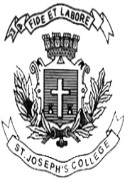 ST. JOSEPH’S COLLEGE (AUTONOMOUS), BANGALORE – 27BA (VISUAL COMMUNICATION) – III semester ST. JOSEPH’S COLLEGE (AUTONOMOUS), BANGALORE – 27BA (VISUAL COMMUNICATION) – III semester ST. JOSEPH’S COLLEGE (AUTONOMOUS), BANGALORE – 27BA (VISUAL COMMUNICATION) – III semester ST. JOSEPH’S COLLEGE (AUTONOMOUS), BANGALORE – 27BA (VISUAL COMMUNICATION) – III semester ST. JOSEPH’S COLLEGE (AUTONOMOUS), BANGALORE – 27BA (VISUAL COMMUNICATION) – III semester ST. JOSEPH’S COLLEGE (AUTONOMOUS), BANGALORE – 27BA (VISUAL COMMUNICATION) – III semester SEMESTER EXAMINATION: OCTOBER 2021(Examination conducted in March 2022)SEMESTER EXAMINATION: OCTOBER 2021(Examination conducted in March 2022)SEMESTER EXAMINATION: OCTOBER 2021(Examination conducted in March 2022)SEMESTER EXAMINATION: OCTOBER 2021(Examination conducted in March 2022)SEMESTER EXAMINATION: OCTOBER 2021(Examination conducted in March 2022)SEMESTER EXAMINATION: OCTOBER 2021(Examination conducted in March 2022)VC 3419: Branding VC 3419: Branding VC 3419: Branding VC 3419: Branding VC 3419: Branding VC 3419: Branding 2 ½ Hours2 ½ Hours Max Marks-70 Max Marks-70This paper contains ONE printed page and THREE partsThis paper contains ONE printed page and THREE partsThis paper contains ONE printed page and THREE partsThis paper contains ONE printed page and THREE partsThis paper contains ONE printed page and THREE partsThis paper contains ONE printed page and THREE parts